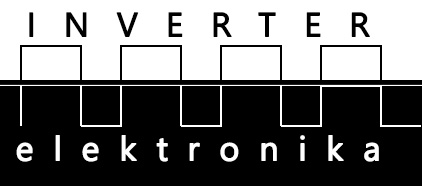 Tehničke KarakteristikeDimenzije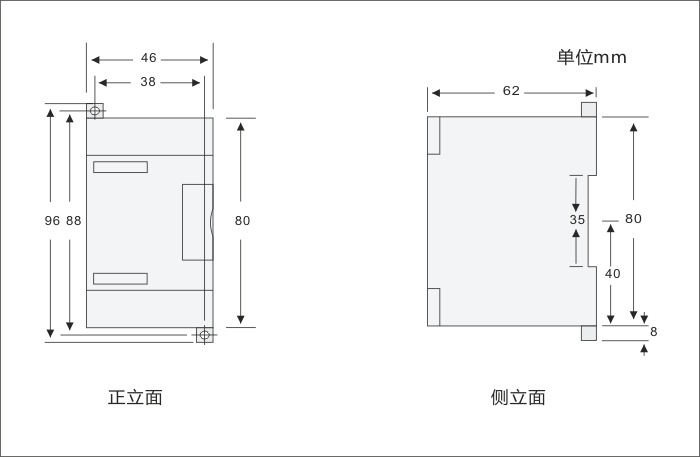 Šema Povezivanja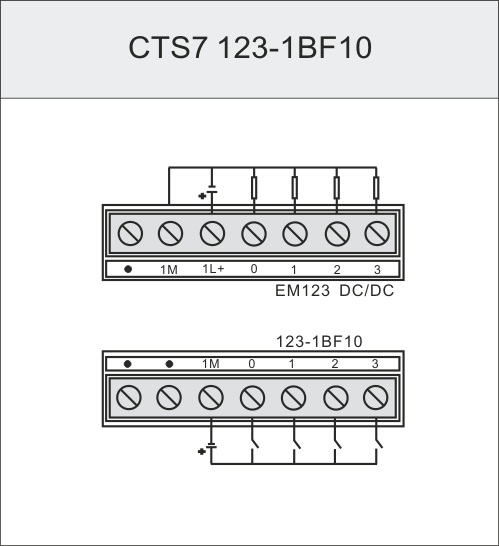 Features4 Inputs/4 Outputs24V DCOrder No.CTS7 123-1BF10Physical FeaturesPhysical FeaturesDimension(W*H*D)46×80×62mmPower Consumption2WInput Features　Input Features　Number of Inputs4Input TypeSink/SourceInput VoltageInput VoltageRated Voltage24V DCThe Maximum permissible Voltage30V DC    Surge Voltage35V DC， 0.5 second     Signal "1"15～30V     Signal "0"0～5VIsolationIsolationOptical Isolation500V AC， Duration: within 1 minuteNumber of Isolation points per group4The longest Input Delay4.5 millisecondSink CurrentMax: 1mA  ACLength of CableLength of Cable     Unshielded300 m     Shielded500 mSimultaneous InputsSimultaneous Inputs     40℃4     50℃4Output FeaturesOutput FeaturesNumber of Outputs4Type of OutputSolid－MOSFETOutput VoltageOutput VoltageRated Load VoltageRange of Voltage(Permissible)    Signal "1"    Signal "0"24V DC20.4～28.8V DCMinimum: 20V DCMaximum: 0.1V DC（10K ohm load）Output CurrentOutput CurrentSignal "1"Number of Output GroupsNumber of Outputs per groupSimultaneous OutputsMaximum Current per groupLamp LoadContact ResistancePeak Current per pointSurge Current（Max）0.5A1442A5W0.3 Ω10 microamp8A，100 millisecondIsolationOptically coupled isolation，500V AC，duration: within 1 minuteNumber of Isolation Points Per group4Output DelayOutput DelayOff to OnOn to OffMax: 50 microsecondMax: 200 microsecondLength of CableLength of Cable    Unshielded150 m    Shielded500 m+5V DC Consumption Current54 mA